Título título título título título título título títuloAutor/aCoautor/aResumo: texto do resumo texto do resumo texto do resumo texto do resumo texto do resumo texto do resumo texto do resumo texto do resumo texto do resumo texto do resumo texto do resumo texto do resumo texto do resumo texto do resumo texto do resumo texto do resumo texto do resumo texto do resumo.Palavras-chave: Palavra. Palavra. Palavra. Palavra. PalavraTitle tlitle titleAstract: text, text, text, text, text, text, text, text, text, text, text, text, text, text, text, text, text, text, text, text, text, text, text, text, text, text, text, text, text, text, text, text, text, text, text, text, text, text, text, text, text, text.Keywords: Word. Word. WordSomente serão publicados os trabalhos realmente apresentados pelas/os autoras/es nos Grupos de Trabalho e submetidos no formulário próprio para os textos completos.Os trabalhos completos deverão ter o seguinte formato: no máximo 22.000 caracteres com espaço (ou 12 páginas, incluindo referências), espaço 1,5, Times New Roman, letra 12. Notas completas no pé de página, de acordo com as normas da ABNT. As citações deverão ser indicadas no texto, no formato (Autor, ano, página), quando fizerem parte do texto, e (AUTOR, ano, página), quando recuadas.Os arquivos devem ser em formato doc ou rtf. Corpo do texto corpo do texto corpo do texto corpo do texto corpo do texto corpo do texto corpo do texto corpo do texto corpo do texto corpo do texto corpo do texto corpo do texto corpo do texto corpo do texto corpo do texto corpo do texto corpo do texto corpo do texto corpo do texto corpo do texto corpo do texto corpo do texto corpo do texto corpo do texto corpo do texto corpo do texto corpo do texto corpo do texto corpo do texto corpo do texto corpo do texto corpo do texto corpo do texto corpo do texto corpo do texto corpo do texto corpo do texto corpo do texto corpo do texto.Corpo do texto corpo do texto corpo do texto corpo do texto corpo do texto corpo do texto corpo do texto corpo do texto corpo do texto corpo do texto corpo do texto corpo do texto corpo do texto corpo do texto corpo do texto corpo do texto corpo do texto corpo do texto corpo do texto corpo do texto corpo do texto corpo do texto corpo do texto corpo do texto corpo do texto corpo do texto corpo do texto corpo do texto.Corpo do texto corpo do texto corpo do texto corpo do texto corpo do texto corpo do texto corpo do texto corpo do texto corpo do texto corpo do texto corpo do texto corpo do texto corpo do texto corpo do texto corpo do texto corpo do texto corpo do texto corpo do texto corpo do texto corpo do texto corpo do texto corpo do texto.Citação citação longa citação longa citação longa citação longa citação longa citação longa citação longa citação longa citação longa citação longa citação longa citação longa citação longa citação longa citação longa citação longa citação longa citação longa citação longa citação longa citação longa citação longa citação longa citação longa citação longa citação longa citação longa citação longa citação longa citação longa citação longa citação longa (SOBRENOME, ano, p. ?)Corpo do texto corpo do texto corpo do texto corpo do texto corpo do texto corpo do texto corpo do texto corpo do texto corpo do texto corpo do texto corpo do texto corpo do texto corpo do texto corpo do texto corpo do texto corpo do texto corpo do texto corpo do texto corpo do texto corpo do texto corpo do texto corpo do texto corpo do texto corpo do texto corpo do texto corpo do texto corpo do texto corpo do texto corpo do texto corpo do texto corpo do texto corpo do texto corpo do texto corpo do texto corpo do texto corpo do texto corpo do texto corpo do texto corpo do texto.Corpo do texto corpo do texto corpo do texto corpo do texto corpo do texto corpo do texto corpo do texto corpo do texto corpo do texto corpo do texto corpo do texto corpo do texto corpo do texto corpo do texto corpo do texto corpo do texto corpo do texto corpo do texto corpo do texto corpo do texto corpo do texto corpo do texto corpo do texto corpo do texto corpo do texto corpo do texto corpo do texto corpo do texto.Tabelas, gráficos e imagens deverão ser inseridos centralizados. Na parte superior, insira a legenda escrita com fonte tamanho 12. Na parte inferior você deve referenciar a origem, citando o autor, autores e fontes, escrito com fonte tamanho 10. Identifique o número da tabela e figura, de acordo com a ordem em que elas aparece no desenvolvimento. Figuras e tabelas deverão ser enumeradas independentemente uma da outra.Figura 1 – Legenda, Legenda, Legenda, Legenda, Legenda, Legenda, Legenda, Legenda.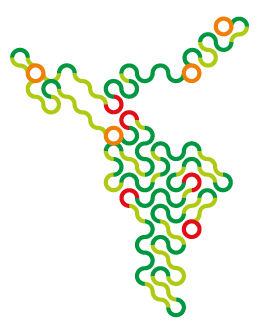 Fonte: autores e fontes, escrito com fonte tamanho 10.Corpo do texto corpo do texto corpo do texto corpo do texto corpo do texto corpo do texto corpo do texto corpo do texto corpo do texto corpo do texto corpo do texto corpo do texto corpo do texto corpo do texto corpo do texto corpo do texto corpo do texto corpo do texto corpo do texto corpo do texto corpo do texto corpo do texto.Subtítulo subtítulo subtítuloCorpo do texto corpo do texto corpo do texto corpo do texto corpo do texto corpo do texto corpo do texto corpo do texto corpo do texto corpo do texto corpo do texto corpo do texto corpo do texto corpo do texto corpo do texto corpo do texto corpo do texto corpo do texto corpo do texto corpo do texto corpo do texto corpo do texto corpo do texto corpo do texto corpo do texto corpo do texto corpo do texto corpo do texto corpo do texto corpo do texto corpo do texto corpo do texto corpo do texto corpo do texto corpo do texto corpo do texto corpo do texto corpo do texto corpo do texto.Corpo do texto corpo do texto corpo do texto corpo do texto corpo do texto corpo do texto corpo do texto corpo do texto corpo do texto corpo do texto corpo do texto corpo do texto corpo do texto corpo do texto corpo do texto corpo do texto corpo do texto corpo do texto corpo do texto corpo do texto corpo do texto corpo do texto corpo do texto corpo do texto corpo do texto corpo do texto corpo do texto corpo do texto.Corpo do texto corpo do texto corpo do texto corpo do texto corpo do texto corpo do texto corpo do texto corpo do texto corpo do texto corpo do texto corpo do texto corpo do texto corpo do texto corpo do texto corpo do texto corpo do texto corpo do texto corpo do texto corpo do texto corpo do texto corpo do texto corpo do texto.ReferênciasAUTOR DA OBRA. Título da obra: subtítulo. Número da edição. Local de Publicação: Editor, ano de publicação.AUTOR da parte. Título da parte. Termo In: Autor da obra. Título da obra. Número da edição. Local de Publicação: Editor, Ano de publicação. Número ou volume, se houver, páginas inicial-final da parte, e/ou isoladas.